vks…e~&osn izpkjd J)s; Lokeh fo|kuUn fonsg& ^ukfj;ka “kqHk] “kksHkk] “kksHkuh;rk xq.kksa ls lq”kksfHkr gksa % _Xosn* &eueksgu dqekj vk;Z] nsgjknwuAge lu~ 1970 o mlds dqN ekg ckn vk;Zlekt ds lEidZ esa vk;s FksA gekjs d{kk 12 ds ,d iM+kslh fe= Lo- Jh /keZiky flag vk;Zlekth FksA ge nksuksa esa /khjs /khjs fudVrk;sa c<+us yxhA lk;a dks tc Hkh vodk”k gksrk nksuksa ?kweus tkrs vkSj ;fn dgha fdlh Hkh er o laLFkk dk lRlax gks jgk gksrk rks ogka igqap dj mls lqurs FksA mlds ckn vk;Zlekt esa Hkh vkuk tkuk vkjEHk gks x;kA oSfnd lk/ku vkJe riksou] nsgjknwu oSfnd fopkj/kkjk eq[;r% ;ksx lk/kuk vkSj o`gr ;K dh izpkjd laLFkk gSA ;gka mu fnuksa mRlo vkfn ds volj ij vtesj ds oSfnd fo}ku Lokeh fo|kuUn fonsg ¼1899&1978½ mins”kkFkZ vk;k djrs FksA Lokeh th dk O;fDrRo ,slk Fkk tSlk fd Jh johUnz ukFk VSxksj th dkA mudh lQsn pedhyh yEch vkd’kZd nk<+h gksrh FkhA xkSjo.kZ psgjk dkfUr;qDr ,oa nsnhI;eku jgrk FkkA ok.kh esa e/kqjrk bruh dh ;fn dksbZ mudh ok.kh dks lqu ys rks pqEcd ds leku vkd’kZ.k vuqHko gksrk FkkA ge Hkh muds O;fDrRo ds lEeksgu ls izHkkfor gq,A vusd o’kksZa rd og vkrs jgs vkSj ge Hkh muds izopuksa ls ykHkkfUor gksrs jgsA mudh izopu “kSyh ;g gksrh Fkh fd og ,d osn eU= izLrqr djrs FksA osn eU=ksPpkj ls iwoZ og lkewfgd ikB djkrs Fks ^vks…e~ la Jqrsu xesefg eka Jqrsu fo jkf/kf’k* vFkkZr~ gs bZ”oj ! ge osnok.kh ls lnSo tqM+s jg ok mldk Jo.k djsa rFkk ge mllss dHkh i`Fkd u gksaA Lokeh O;k[;s; osn eU= dk inPNsn dj inkFkZ izLrqr djrs FksA fQj izeq[k inksa dh O;k[;k djrs gq, mlds vFkZ ds lkFk lkFk mlls tqM+ah izeq[k o izHkko”kkyh dgkfu;ka&fdLls o mnkgj.k vkfn fn;k djrs FksA gesa irk gh ugha pyk fd ge dc ikSjkf.kd o /keZ vKkuh ls oSfnd /kehZZ vk;Zlekth cu x;sA vkjEHk esa gh gesa irk pyk fd Lokeh th vtesj ls ^lfork* uke ls ,d ekfld if=dk dk lEiknu djrs gSa ftlesa vf/kdka”k o izk;% lHkh ys[k fHkUu fHkUu “kh’kZdksa ls mUgha ds gksrs Fks ftudk vk/kkj dksbZ osn eU= o osn dh lwfDr gksrk FkkA og vPNs dfo Hkh FksA osn eU= dh O;k[;k ds ckn og eU= ds Hkkokuq:Ik ,d dfork Hkh fn;k djrs FksA ge ftl izFke if=dk ds lnL; cus og ;g ekfld if=dk lfork gh FkhA Lokeh th us NksVs NksVs vusd xzUFk Hkh fy[ks Fks ftudk ewY; mu fnuksa cgqr de gksrk Fkk vkSj ge viuh lkeF;kZuqlkj ,d] nks ;k rhu iqLrdsa ,d ckj esa [kjhn ysrs Fks vkSj mUgsa i<+rs FksA mudh iqLrdksa ds uke Fks x`gLFk foKku] vKkr egkiq#’k] oSfnd L=h f”k{kk] ekuo /keZ] lR;kukjk;.k dh dFkk] oSfnd lRlax] LofLr&;kx] fot;&;kx] fonsg xkFkk] lU/;k&;ksx] thou&ikFks;] fonsg&xhrkoyh] n;kuUn&pfjrke`r] dYiiq#’k n;kuUn vkSj f”ko&ladYi] vusd osn&O;k[;k xzUFk vkfnA ;g lHkh iqLrdsa osn o mlds eU=ksa esa fufgr f”k{kk ds vk/kkj ij gh fy[kh xbZ gSaA Lokeh th us vtesj o fnYyh esa nks osn lLFkkuksa dh LFkkiuk dh FkhA vtesj ds osnlaLFkku dk dk;Z muds iq= Jh fo”onso “kekZ ns[krs Fks rks fnYyh laLFkku dk og Lo;a ok muds nwljs iq= Jh vHk;nso “kekZ thA Lokeh fo|kuUn fonsg th ds dqN ;qok laU;klh f”k’; Hkh Fks ftuesa ls ,d Fks Lokeh n;kuUn fonsgA budks Hkh geus oSfnd lk/ku vkJe riksou esa lquk tks vius xq# Lokeh fo|kuUn fonsg dh “kSyh dks v{kj{k% vkRelkr fd;s gq, FksA lEHkor% muds vkSj Hkh nks&rhu f”k’; Fks ftuds n”kZuksa dk lkSHkkX; gesa izkIr ugha gqvkA ;g Hkh crk ns fd geus ekfld i= lfork dk lnL; cuus ds dqN fnuksa ckn viuh izfrfdz;k nsrs gq, ,d i= fy[kk Fkk tks ikBdks ds i= LrEHk esa lu~ 1978 ds fdlh vad esa izdkf”kr gqvk FkkA ;g gekjs thou dk izFke izdkf”kr i= FkkA lEizfr if=dk dk uke la”kksf/kr dj fnYyh ls =Sekfld if=dk ^osn lfork* ds uke ls izdkf”kr dh tkrh gS ftlds ge ,d&nks o’kZ ls lnL; cus gSaA bruk vkSj crk nsa fd Lokeh th dh e`R;q lu~ 1978 esa lgkjuiqj d ,d vk;Zlekt esa eap ls mins”k djrs gq, gqbZ FkhA e`R;q dk dkj.k g`n;k?kkr FkkA mUgsa iwoZ Hkh ,d ;k nks voljksa ij g`n;k?kkr gqvk FkkA rc mUgksaus fy[kk Fkk fd esjk thou ,d dkap ds fxykl ds leku gSA bls lEHkky dj j[kksxs rks ;g dqN py ldrk gS vU;Fkk dkap ds fxykl dh rjg vpkud VwV Hkh ldrk gSA “kk;n ,slk gh lgkjuiqj esa e`R;q ds volj ij gqvk HkhA 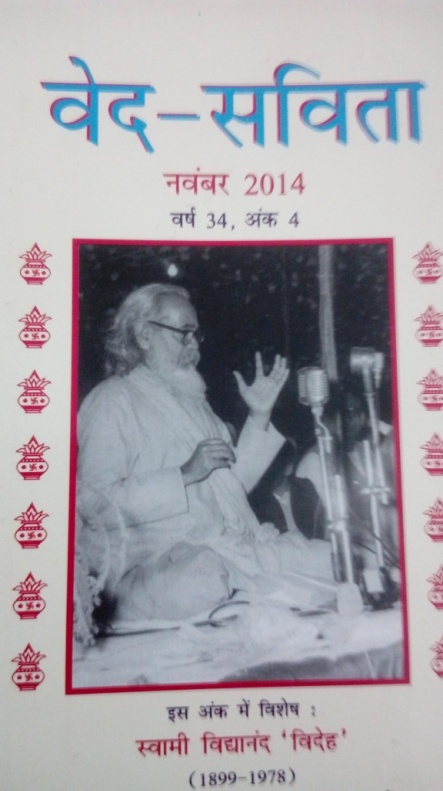 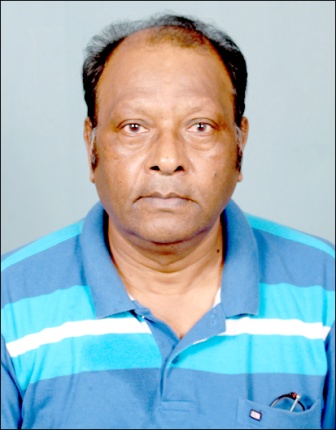 	Lokeh th us ^oSfnd L=h&f”k{kk* uke ls ,d y?kq iqfLrdk fy[kh gSA bl iqLrd esa lkroka fopkjkRed mins”k _Xosn ds 7&56&6 eU= ^;kea ;s’Bk% “kqHkk “kksfHk’Bk% fJ;k lafe”ykA vkstksfHk#xzk%AA* ij gSA Lokeh th us bl eU= dh O;k[;k o mins”k esa dgk gS fd ukfj;ka /keZ iFk dk vfr”k; xeu djusokyh gksaA ukfj;ka /keZ”khyk gksaA LoHkko ls gh ukfj;ka iq#’kksa dh vis{kk dgha vf/kd /keZ”khyk gksrh gSaA ifjokj] lekt vkSj jk’Vª dh vksj ls ukfj;ksa dh f”k{kk nh{kk dk ,slk lqizcU/k gksuk pkfg;s fd os vfr”k; /keZ”khyk] lqiFkxkfeuh vkSj lnkpkfj.kh gksaA fonq’kh] /keZ”khyk vkSj lnkpkfj.kh ekrkvksa dh lUrku gh fo}ku~] ?keZ”khy vkSj lnkpkjh gksrh gSaA ekrk ds vax&vax ls lUrku dk vax&vax curk gSA ekrk dh cqf) ls lUrku dh cqf) vkSj ekrk ds g`n; ls lUrku dk g`n; curk gSA iq#’kksa ls vf/kd ukfj;ksa ds LokLF;] “khy vkSj /kkfeZd thou ds fuekZ.k dk /;ku j[kk tkuk pkfg;sA 	Ukfj;ka “kqHk] “kksHkk] “kksHkuh;rk ls vfr”k; “kksHkuh; gksaA ukfj;ka lq”kksHkuh;k&lq:ik gksuh pkfg;saA mudh vkd`fr n”kZuh; vkSj mudh Nfo “kksHkuh; gksuh pkfg;sA mudk “kjhj LoPN vkSj LoLFk gksuk pkfg;sA os izlUuonuk gksaA os lqUnj oL=kHkw’k.k /kkj.k djsaA “khy vkSj LoHkko dk “kksHkuh;rk ls cM+k xgjk lEcU/k gSA “kkyhu] “khy vkSj lk/kq LoHkko ls “kksHkuh;rk ftruh lq”kksfHkr gksrh gS] mruh vU; fdlh Hkh izdkj ls ugha gksrhA v”kkyhu vkSj ddZ”k ukfj;ka lqUnj oL=kHkw’k.k ifgudj Hkh v”kksHkuh; izrhr gksrh gaSA “kkyhu o galeq[k ukfj;ka lk/kkj.k oL=ksa esa Hkh cM+h “kksHkuh; izrhr gksrh gSaA bZ’;kZ] }s’k] yM++kbZ >xM+k djusokyh ukfj;ksa dk :Ik yko.; cgqr “kh?kz fou’V gks tkrk gSA “kksHkuh; ekrkvksa dh lUrku “kksHkuh; vkSj ddZ”kk ekrkvksa dh lUrku v”kksHkuh; gksrh gSaA vr% ukfj;ksa dk loZr% “kksHkuh; gksuk ;ksX; gSA 	Ukkfj;ka ¼fJ;k½ y{eh ls ¼lfe”yk%½ la;qDr gksaA ukfj;ka Lo;a y{eh gksrh gSaA tgka y{eh:Ik ukjh gksa] ogka y{eh gksuh gh pkfg;sA y{eh uke /ku lEink dk gSA iq#’kksa }kjk dekbZ xbZ y{eh dk tc ukfj;ka lqizcU/k rFkk ferO;; djrh gSa rks mudk x`g y{eh ls iwfjr jgrk gSA ukfj;ksa dks pkfg;s fd ifjJe djds x`g ds lc dk;Z lq’Bqrk ls djsaA O;luksa vkSj foyklksa ij /ku ys”kek= Hkh O;; u gksus nsaA Hkkstu Nknu vkSj jgu lgu ds lqizcU/k ls jksx ugha gksrsA LoLFk ifjokj esa y{eh dk lrr “kqHkkxeu gksrk gSA fookg vkfn lkekftd dk;kssaZ esa Hkh O;FkZ O;; u gksus nsaA vk; O;; ij fu;U=.k j[kus ls Hkh y{eh dh o`f) gksrh gSA y{eh;qDr ifokj esa lc izdkj dk lq[k gksrk gS vkSj lc izdkj dh mUufr gksrh gSA 	Ukkfj;ka ¼vkstksfHk%½ vkstksa ls ¼mxzk%½ mxz gksaA ukfj;ka Hkh#] Mjiksd vkSj vkstfoghu u gksdj fuHkZ;] lkglh] vnE; vkSj vkstfLouh gksaA os lqy{k.kk vkSj yTtkorh rks gksa] fdUrq nhu vkSj vkstghu u gksaA ukfj;ksa ds LoHkko esa f>>d vkSj ladksp dk gksuk vkstghurk dk y{k.k gSA ukfj;ksa esa lgu”khyrk dk gksuk tgka Hkw’k.k gS] ogka muesa mxzrk dk gksuk Hkh ije vko”;d gSA cM+h ls cM+h vkifRr dks viuh lgu”khyrk ls lgus dk LoHkko ukfj;ksa dh fo”ks’krk gS] fdUrq muesa bruh mxzrk Hkh gksuh pkfg, fd mudh dgha Hkh mis{kk vkSj mudk vieku ;k voeku u gksus ik;sA vkst ls lkgl dk fodkl vkSj mxzrk ls eku dh j{kk gksrh gSA vr% ukfj;ka vius vkst vkSj mxzrk dh LFkkiuk djsaA 	ge le>rs gSa fd osn eU= esa ukfj;ksa dks tks mins”k fn;k x;k gS og ukfj;ksa ds fy, ije vkS’k/k ds leku gSA bldk vkpj.k djus ls mUgsa vius thou esa ykHk gh ykHk gksxk vkSj bu f”k{kkvksa dh mis{kk mUgsa iru dh vksj ys tk ldrh gSA ge vk”kk djrs gSa fd lHkh ikBd ys[k o mlesa fufgr f”k{kk dks mi;ksxh ik;saxsA Lokeh fo|kuUn th us bl eU= dks O;k[;k o mins”k ds fy, pquk] mudk lknj Lej.k dj /kU;okn djrs gSaA &eueksgu dqekj vk;ZIkrk% 196 pqD[kwokyk&2nsgjknwu&248001Qksu%09412985121 vks…e~Mk- Hkokuhkyky Hkkjrh; ds iBuh; egRoiw.kZ fopkjvkt ge izkr% Mk- Hkokuhyky Hkkjrh; th dh iqLrd ^egf’kZ n;kuUn vkSj Lokeh Lokeh foosdkuUn* th esa ,d ys[k fo’k;d dqN tkudkjh <wa< jgs FksA bl iqLrd dh Hkwfedk esa geus mudh fy[kh dqN iafDr;ka i<+hA eu gqvk fd bUgsa lHkh fe=ksa ls lk>k djsaA 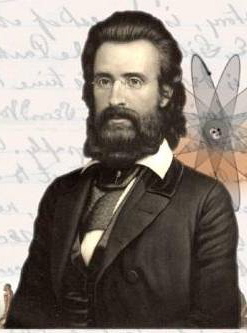 Mk- Hkkjrh; mDr iqLrd dh Hkwfedk ok izkd~ fuosnu esa fy[krs gSa fd ^Hkkjrh; rRo fpUru ds vk/kkj ij iqutkZxj.k vkSj uoksn; dk ,d fo”kq) Lons”kh vkUnksyu izofrZr djus okys n;kuUn ljLorh Hkh ewyr% mlh laLdkjd oxZ esa ifjxf.kr gksaxs ftUgksaus ;g Li’V ?kks’k.kk dh Fkh fd fofHkUu iqjkru vkpkj fopkj dsoy izkphu ,oa ijEijk izkIr gksus ds dkj.k gh lokZa”k esa lk/kq rFkk xzkg~; ugha gksrsA blh izdkj tks dqN uohu gS og Hkh vfuok;Zr% voa| gh gks] ;g Hkh vko”;d ugha gSA n;kuUn ds :Ik esa Hkkjrh; bfrgkl esa ,d ,slk ;qx iq#’k vorfjr gqvk tks Hkkjr ds fnO; ,oa xfjek”kkyh vrhr ls izsj.kk ysrs gq, Hkh /keZ] lekt rFkk laLd``fr ds {ks= esa cgqeq[kh dzkfUr dk leFkZd Fkk rFkk ftlus e/;dkyhu /kkfeZd&lkekftd :f<+;ksa] ew<+ fo”oklksa rFkk ijEijkxr vU; /kkj.kkvksa dk izcy fojks/k fd;kA _f’k n;kuUn }kjk izofrZr bl oSpkfjd dzkfUr dks lqizfl) vejhdh fopkjd ,.Mª;w tSDlu Msfol us ,d ,slh izp.M vfXu ls mifer fd;k gS tks lalkj esa O;kIr vKku] vU;k; vkSj vR;kpkj dks tykdj ds gh ne ysxhA* 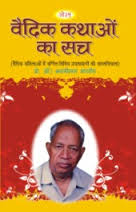 	bu iafDr;ksa ds ys[kd dks bl ckr dk nq%[k gS fd Jh ,.Mª;w tSDlu Msfol th dh Hkfo’;ok.kh o vuqeku lR; fl) u gks ldkA &izLrqrdrkZ eueksgu dqekj vk;Z vks…e~lcds  iwT; vk;Z fo}ku izk- jktsUnz ftKklq th dhcky gdhdr jk; ij izsj.kknk;d dkO;e; iafDr;ka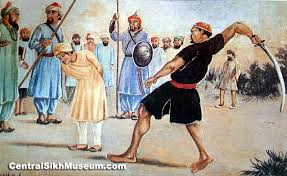 /kU;&/kU; gs cky gdhdr] /kU;&/kU; cfynkuhA nsxh uothou tu&tu dks] rsjh vej dgkuhAAizk.k yqVk, fuHkZ; gksdj] /keZ izse dh Tokyk QawdhArq>s izyksHku nsdj gkjs] ldy dzwj eqYyk vKkuhAAu”oj ru gS tho vej ;g]rRo Kku dk rwus tkukA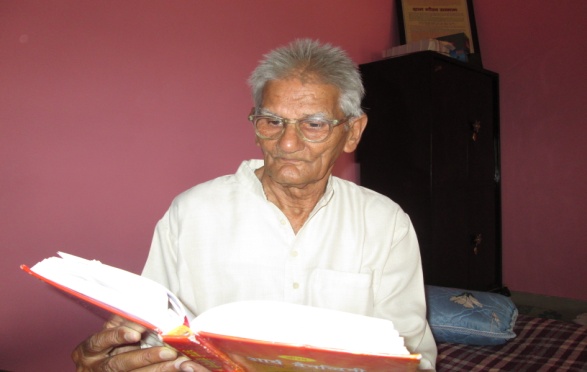 rsjh xkSjo xkFkk xk xk]/kU; gqbZ dfo;ksa dh ok.khAAxwat mBs /kjrh vkSj vEcj]t; t;dkj rqEgkjkArsjs iFk ij “kh”k p<+kusdh] fdruksa us BkuhAAe`R;q dk vkfyaxu dhuk] thou Hksn crk;kAekSr ls Mjdj vU;kf;;ksa dh ,d u rwus ekuhAA/kU; rqEgkjs ekr firk vkSj] lrh y{eh I;kjhAizk.k ohj rqe iz.k ds iDds]/kU; ns”k&vfHkekuhAA izLrqrdrkZ eueksgu dqekj vk;Z